แผนการจัดการเรียนรู้  วิชา จริยศึกษา  ชั้นมัธยมศึกษาปีที่ 5    ปีการศึกษา 2556สาระที่  3   		ผู้รู้จักรัก		มาตรฐานที่ 3.4    	กตัญญูรู้คุณและนบนอบหน่วยที่ 1		ความกตัญญูกตเวทีรู้คุณ			จำนวน  3  คาบ******************************************************************************************************1.จุดประสงค์ การเรียนรู้1.นักเรียนรู้ เข้าใจ และอธิบายความหมายของความกตัญญูกตเวที2.นักเรียนสามารถปฏิบัติตนเป็นผู้ที่มีความกตัญญูกตเวทีรู้คุณต่อสถาบันโรงเรียน2.สาระการเรียนรู้ความกตัญญูกตเวทีรู้คุณต่อสถาบัน โรงเรียน3.กิจกรรมการเรียนรู้คาบที่ 1 	1.ครูเล่านิทานให้นักเรียนฟังเรื่องนกแขกเต้า	2.ครูถามนักเรียน และให้นักเรียนช่วยกันตอบ		-นักเรียนได้ประโยชน์อะไรจากนิทานเรื่องนี้		-ถ้านักเรียนเป็นนกแขกเต้า นักเรียนจะทำเหมือนนกแขกเต้าหรือไม่ เพราะอะไร	3.ครูและนักเรียนร่วมกันสรุปความหมายของคำว่า ความกตัญญูกตเวที และให้นักเรียนบันทึกลงใน  	   สมุดจริยะคาบที่ 2 	1.ครูสุ่มนักเรียนตอบคำถามในหัวข้อดังนี้		-เพราะอะไรนักเรียนจึงมาเรียนที่โรงเรียนนี้		-นักเรียนรู้สึกประทับใจอะไรบ้างกับโรงเรียนที่นักเรียนอยู่		-นักเรียนรู้สึกไม่ประทับใจอะไรบ้างกับโรงเรียนที่นักเรียนอยู่		-นักเรียนจะปฏิบัติตนอย่างไร เพื่อให้เป็นผู้ที่มีความกตัญญูกตเวทีรู้คุณต่อสถาบันโรงเรียนคาบที่ 3	1.ครูเปิดประเด็นเพื่อให้นักเรียนช่วยกันคิดวิเคราะห์ และเปิดอภิปรายในหัวข้อ “นักเรียนจะปฏิบัติตนอย่างไร เพื่อใหเป็นผู้มีความกตัญญูกตเวทีรู้คุณต่อสถาบันโรงเรียน”	2.ครูและนักเรียนร่วมกันสรุปวิธีการปฏิบัติตนเป็นผู้ที่มีความกตัญญูกตเวทีรู้คุณต่อสถาบันโรงเรียน4.สื่อ/แหล่งเรียนรู้4.1 สื่อการเรียนรู้	-ใบควารู้เรื่อง นิทานเรื่องนกแขกเต้า4.2 แหล่งการเรียนรู้ 	-5.การวัดและประเมินผล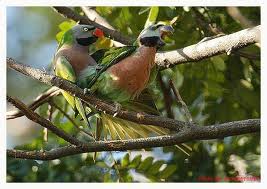 เรื่องมีอยู่ว่าที่นาข้าวของชาวนา มีนกแขกเต้าฝูงหนึ่งไปจิกกินข้าวในนาเป็นประจำ ชาวนาก็ไม่หวงเพราะถึงนกจะกินอย่างไรก็ไม่หมด แต่สังเกตเห็นว่าเจ้านกจ่าฝูงมันจะคาบรวงข้าว ๓ รวงกลับไปทุกวัน ชาวนารู้สึกโกรธ เพราะให้กินฟรีทีนึงแล้วยังจะหิ้วปิ่นโตกลับบ้านอีก 	วันหนึ่งชาวนาจึงดักจับนกแขกเต้าจ่าฝูงตัวนั้นได้ และพูดตำหนิว่า “เราให้เจ้ากับพวกมาจิกกินข้าวในนาเราได้ ทำไมเจ้าจึงไม่รู้จักพอ ละโมภ ยังคาบรวงข้าวไปอีกวันละ ๓ รวง ข้าฯว่าเจ้านี่ใช้ไม่ได้”นกแขกเต้าตอบว่า ท่านเจ้าขา..ข้าฯขอบคุณและสำนึกในบุญคุณของท่านเสมอ แต่ข้าฯก็มีเหตุผลในการกระทำ ข้าฯเอาข้าวไป ๓ รวงทุกวันก็เพราะ รวงที่ ๑ ข้าฯเอาไปใช้หนี้ รวงที่ ๒ ข้าเอาไปทำทุน รวงที่ ๓ ข้าฯเอาไปฝังดิน แล้วอธิบายขยายความต่อรวงที่ ๑ ข้าฯเอาไปให้บิดามารดาข้าฯที่แก่แล้วบินมาหากินไกลๆไม่ไหว เป็นการตอบแทนบุญคุณพ่อแม่ของข้าฯที่เคยหาอาหารให้ข้าฯกิน   รวงที่ ๒ ข้าฯเอาไปให้ลูกเล็กๆของข้าฯที่ยังไม่สามารถบินมาหากินเองได้ แล้วข้าฯหวังว่าเมื่อข้าฯแก่ตัวลง ลูกๆของข้าฯจะหาอาหารมาให้ข้าฯกิน และรวงที่ ๓ ข้าฯเอาไปให้บรรดานกพิการและแก่ชราที่ไม่สามารถช่วยตัวเองได้ ซึ่งพวกนี้แม้ข้าฯจะเอาไปให้เขา เขาก็ไม่สามารถตอบแทนบุญคุณข้าฯได้ เหมือนกับข้าฯเอาไปฝังดินมันไม่มีประโยชน์สำหรับข้าฯ แต่มันเป็นประโยชน์สำหรับผู้อื่นชาวนาได้ฟังแล้วกล่าวขอโทษนกแขกเต้าที่เข้าใจผิด และเอ่ยอนุญาตให้นกแขกเต้าพาพวกมากินข้าวในนาได้ตามสบาย 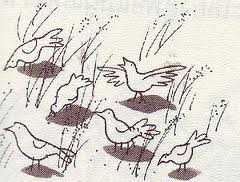 แบบสังเกตพฤติกรรม (ผู้ปกครอง)เรื่องความกตัญญูกตเวทีรู้คุณต่อสถาบันโรงเรียนชื่อ.................................................................................................. ชั้น...........................คำสั่ง ให้เขียนเครื่องหมายถูกลงในช่องว่าง ที่ตรงกับพฤติกรรมของบุตรหลานของท่าน3 แสดงพฤติกรรมนั้นทุก ๆ วัน2 แสดงพฤติกรรมบ่อยครั้งแต่ไม่ทำทุกวัน1 แสดงพฤติกรรมนั้นนานๆ ครั้ง 0 ไม่เคยแสดงพฤติกรรมนั้นเลยจุดประสงค์ของการเรียนรู้วิธีการวัดเกณท์การประเมินเครื่องมือที่ใช้วัด1.นักเรียนรู้ เข้าใจ และอธิบายความหมายของความกตัญญูกตเวที-การตอบคำถาม-การทำแบบบันทึกนักเรียนบอก/ระบุ/เขียนได้ถูกต้องอย่างน้อยร้อยละ 80 ของจำนวนนักเรียนทั้งหมดคำถาม/แบบบันทึก2.นักเรียนสามารถปฏิบัติตนเป็นผู้ที่มีความกตัญญูกตเวทีรู้คุณต่อสถาบันโรงเรียนสังเกตพฤติกรรมนักเรียนประพฤติปฏิบัติอย่างน้อยร้อยละ 80 ของจำนวนนักเรียนทั้งหมดแบบสังเกตพฤติกรรมพฤติกรรมที่ประเมินระดับของพฤติกรรมระดับของพฤติกรรมระดับของพฤติกรรมระดับของพฤติกรรม1.ช่วยเหลืองานบ้านที่ได้รับมอบหมาย01232.ช่วยเหลืองานที่เป็นอาชีพของท่าน3.ทำความเคารพก่อนไปโรงเรียนและกลับจากโรงเรียน4.แสดงการกระทำที่ทำให้ท่านภูมิใจ5.ช่วยดูแลรักษาทรัพย์สินภายในบ้านให้อยู๋ในสภาพเรียบร้อย6.เชื่อฟังสิ่งทีท่านตักเตือนหรือห้ามปราม7.ไม่ทำตัวให้พ่อแม่รู้สึกเป็นห่วง8.ดูแล เป็นห่วงเวลาที่ท่านหรือญาติผู้ใหญ่เจ็บป่วย9.พูดจาไพเราะ สุภาพ อ่อนน้อมถ่อมตน10.แบ่งเบาภาระการเลี้ยงดู เช่น ใช้จ่ายอย่างประหยัด ฯลฯ11.ช่วยเหลืองานโรงเรียนตามความสามารถ